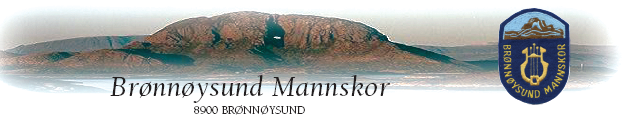 Korkonkurransen – selvvalgt delSamfunnshuset fredag 22. juni kl. 17.30Øvingsstedet:Voksenopplæringa: Ligger på skoletunet, 200 meter fra kirken, retning sørøst og 100 meter rett sør for Samfunnshuset.Det vil være øvingsverter tilstede. Alle øvingssteder har piano.MannskorOpptreden klokkenØvingstidØvingsstedOktettenCa. 17.3016.50 – 17.10Voksenopplæringa rom 1Namsos SangforeningCa. 17.4017.00 – 17.20Voksenopplæringa rom 2Olavs mennCa. 17.5017.10 – 17.30Voksenopplæringa rom 3Blandet korKorisma og Velfjord blandakor.Ca. 18.0017.20 – 17.40Voksenopplæringa rom 1Åsen SonglagCa. 18.1017.30 – 17.50Voksenopplæringa rom 2MarkakoretCa. 18.2017.40 – 18.00Voksenopplæringa rom 3KORissaCa. 18.3017.50– 18.10Voksenopplæringa rom 1Nordlændingernes Forenings KorCa. 18.4018.00 – 18.20Voksenopplæringa rom 2